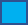       First/Last Day of School and Summer Camp      Closed for Parent Teacher Conferences 11/11/19 and 2/17/20      Closed for Breaks/Holidays     Preschool Closed, Full Day Care onlyOctober Field Trip: Pumpkin FarmDec. Field Trip: Christmas Tree FarmFeb. Field Trip: MadTown TwistersMay Field Trip: Zoo (Dates May Change)Special Days: 10/12 Fall Carnival, 10/13 Preschool Sunday, 10/31 Costume Parade, Christmas Program TDB, 1/27-1/31 Lutheran Schools Week, 2/2 Preschool Sunday, 4/30 Summer Student Open House, 5/20 End of the Year Program, 8/19 Fall Student Open HouseSeptember 2019September 2019September 2019September 2019September 2019September 2019September 2019October 2019October 2019October 2019October 2019October 2019October 2019October 2019November 2019November 2019November 2019November 2019November 2019November 2019November 2019December 2019December 2019December 2019December 2019December 2019December 2019December 2019SMTWTFSSMTWTFSSMTWTFSSMTWTFS1234512123456767891011123456789123456789101112131413141516171819101112131415168910111213141516171817202120212223242526171819202122231516171819202122232425262728272829303124252627282930222324252627282930293031January 2020January 2020January 2020January 2020January 2020January 2020January 2020February 2020February 2020February 2020February 2020February 2020February 2020March 2020March 2020March 2020March 2020March 2020March 2020March 2020April 2020April 2020April 2020April 2020April 2020April 2020SuMoTuWeThFrSaSuMoTuWeThFrSaSuMoTuWeThFrSaSuMoTuWeThFrSa12341123456788101123456781234567567891011121314151617189101112131415891011121314121314151617181920212223242516171819202122151617181920211920212223242526272829303123242526272829222324252627282627282930293031May 2020May 2020May 2020May 2020May 2020May 2020May 2020June 2020June 2020June 2020June 2020June 2020June 2020June 2020July 2020July 2020July 2020July 2020July 2020July 2020August 2020August 2020August 2020August 2020August 2020August 2020August 2020SuMoTuWeThFrSaSuMoTuWeThFrSaSuMoTuWeThFrSaSuMoTuWeThFrSa121234134567891234565678910112345678101112131415167891011121312131415161718910111213141517181920212223141516171819201920212223242516171819202122242526272829302122232425262726272829303123242526272829312829303031